Анализ объективности проведения всероссийских проверочных работ в МБОУ СОШ п.Де-Кастри"СЕМЬ ШАГОВ"Шаг 1. Общая информация об участниках ВПР – 2021_ в МБОУ СОШ п.Де-КастриТаблица 1 – Участники ВПР – 2021 в МБОУ СОШ п.Де-КастриШаг 2. Сравнение отметок, полученных участниками ВПР – 2021_ в МБОУ СОШ п.Де-Кастри, с отметками в муниципалитете, регионе, странеТаблица 2Русский язык 4 клРусский язык 5 клВывод. Проанализируем таблицы отметок, представленных выше. Как показано в таблицах, учащиеся 4 классов по русскому языку получили за работу преимущественно отметку «5» и «4», что превосходит результаты остальных участников работы на разных уровнях. Кроме того, учащихся с неудовлетворительной отметкой в образовательной организации нет. Эти данные могут свидетельствовать о хорошем уровне подготовки учащихся по предмету или о необъективности выставления отметок, помощи обучающимся. В 5-х классах результат школы сопоставим с результатом района, края, РФ. Поэтому результат 4-х классов носит скорее необъективный характер.Шаг 3. Провести сравнительный анализ результатов ВПР-202_ в ОО с отметками по журналу.Для наглядности предлагается составление единой таблицы по результатам ВПР одного учебного года по каждому классу параллели по каждому предмету (таблица 2). Для этого используются данные отчета «Сравнение отметок с отметками по журналу», представленного в личном кабинете ОО на сайте ФИС ОКО.Таблица 3 - Сравнительный анализ результатов участников ВПР  по русскому языку и математикеВывод. Данные таблицы 3 говорят о том, что для всех классов имеются признаки несоответствия отметок при проверке ВПР. По математике:В 4 классах практически нет отклонений в отметках по ВПР в сторону их занижения (5%), но имеются отклонения в сторону их завышения (42%) по сравнению с отметками по журналу. Процент совпадения отметок по журналу с отметками ВПР в данном классе составил 53%. В 5 классах имеются отклонения в отметках по ВПР в сторону их занижения (68%) и в сторону их завышения (14%) по сравнению с отметками по журналу. Процент совпадения отметок по журналу с отметками ВПР в данном классе составил 27%. По русскому языку:В 4 классах практически  отклонений в отметках по ВПР в сторону их занижения (0%), но имеются отклонения в сторону их завышения (35%) по сравнению с отметками по журналу. Процент совпадения отметок по журналу с отметками ВПР в данном классе составил 65%. В 5 классах имеются отклонения в отметках по ВПР в сторону их занижения (27%) и в сторону их завышения (13%) по сравнению с отметками по журналу. Процент совпадения отметок по журналу с отметками ВПР в данном классе составил 60%. Вывод. Среди представленных для сравнения классов результаты учащихся имеют признаки необъективности, что требует дополнительного анализа и проведения работы администрации школы с учителями данных классов (наставничество, повышение квалификации, административный контроль).Шаг 4. Рассмотреть распределение первичных баллов ВПР – 2021_ в образовательной организацииРусский язык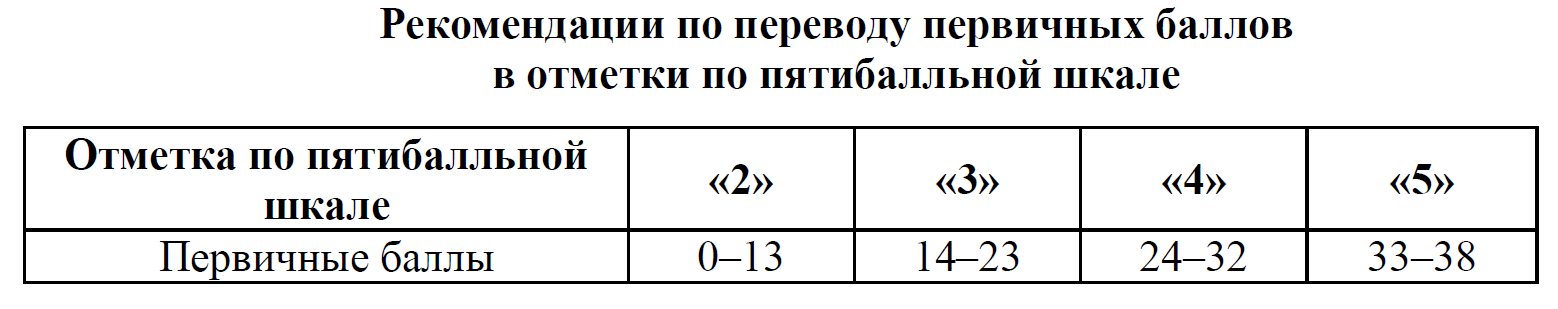 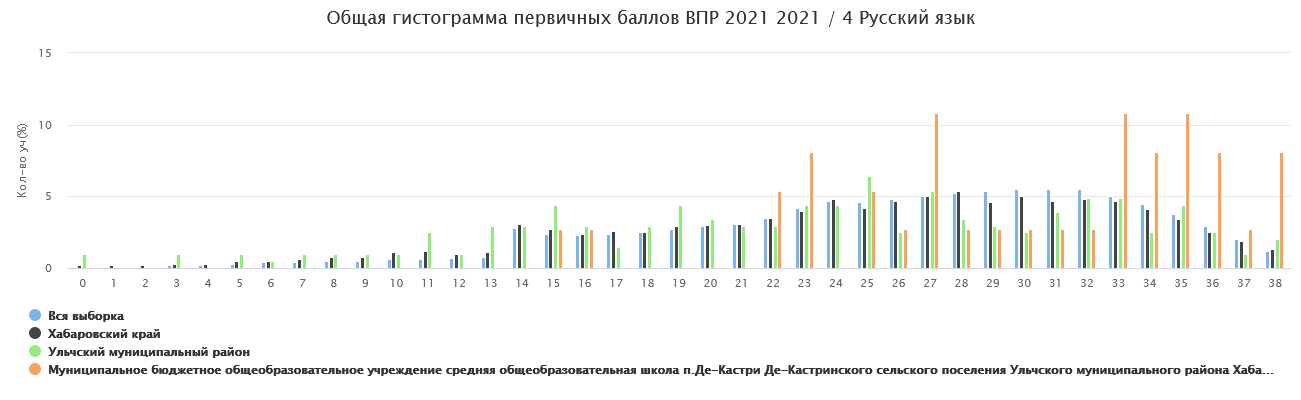 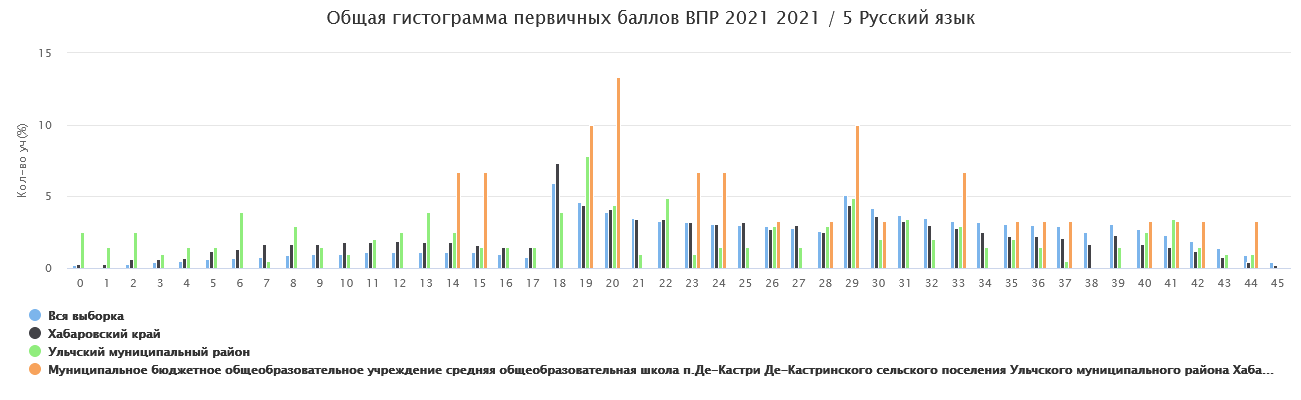 Математика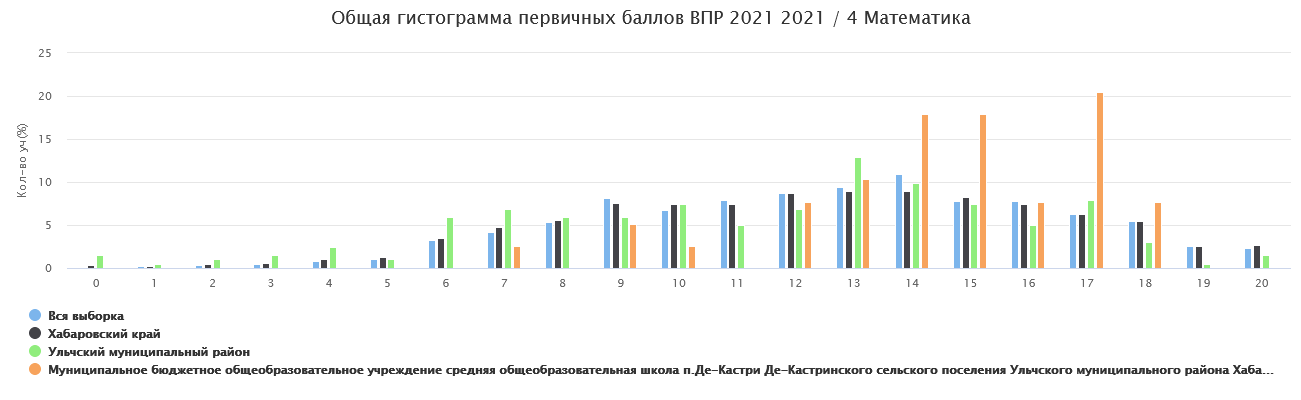 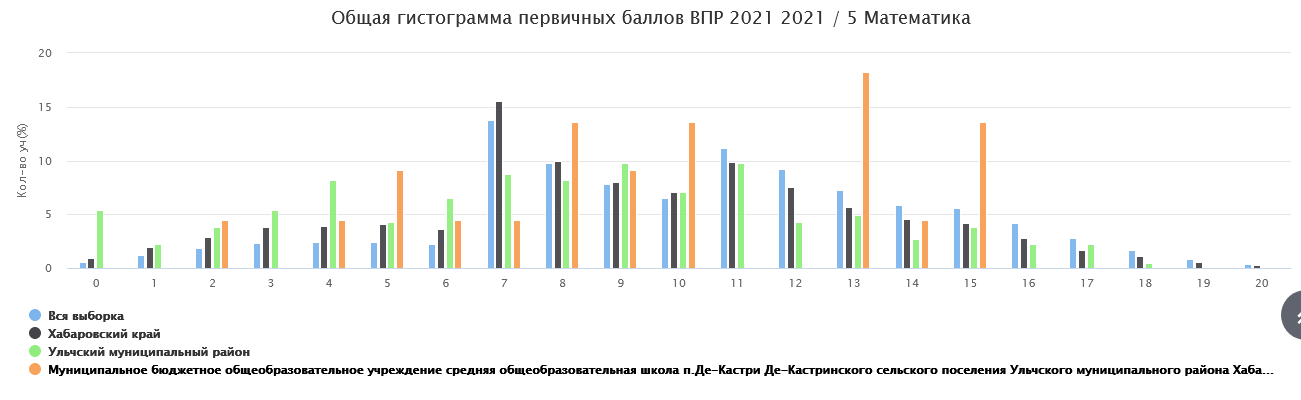 Вывод. Диаграмма распределения баллов по математике и русскому языку в 4-х классах не имеет нормальный вид, наблюдается «сдвиг» первичных баллов вправо (в сторону отметок «4» и «5»),  это говорит о завышении отметок или о том, что учащимся помогали, значит, имеются признаки необъективности результатов;На 14 баллах по русскому языку нет «пика» – скачка доли учащихся, набравших данный балл, в сравнении с долей учащихся, набравший на 1 балл меньше. Это расценивается как положительный признак.В 5-х классах диаграмма больше смещена влево, что говорит о низком, но объективном результате.В 4-х классах будут проведены кратковременные оценочные процедуры в течение учебного года, направленные на выявление проблемных тем по предметам, в ходе ВПР-2022 будут усилены меры по контролю проведения и проверки ВПР. Для снижения необъективности при проверке учителями работ учащихся в следующем учебном году планируется проверка работ специально созданной комиссией.Шаг 5. Проанализировать результаты выполнения отдельных заданий проверочной работыДля работы по данному направлению использовалась информация отчета, размещенного в личном кабинете школы, «Достижение планируемых результатов».Можно сделать следующие выводы: 1. Большинство заданий проверочной работы в 4-х классах по русскому языку и математике было выполнено учащимися лучше, чем в целом по муниципалитету и краю.2.  Не все задания проверочной работы были выполнены более 50% учащихся 5 классов ОО, это означает, что необходимо провести анализ причин снижения решаемости этих заданий, предусмотреть часы на повторение «западающих» у участников тем.3. Среди заданий проверочной работы есть те, которые были выполнены более 80% участников работы в ОО, что говорит о высоком уровне сформированности умений, проверяемых данными заданиями; вместе с тем учащиеся, не выполнившие данные задания, требуют дополнительного внимания со стороны педагога для выявления причин их неуспешности и ликвидации имеющихся пробелов в знаниях. Высокий результат выполнения этих заданий может говорить об успешных педагогических практиках формирования соответствующих умений и преподавания отдельных тем. Однако высокие результаты учащихся могут быть следствием «натаскивания» учащихся на выполнение типовых заданий ВПР, планомерной подготовки к проверочной работе.Шаг 6. Провести анализ выполнения заданий группами участниковДля более глубокого анализа решаемости отдельных заданий работы проведен анализ выполнения отдельных заданий группами участников в зависимости от полученной за работу отметки. Анализ решаемости заданий учащимися с разным уровнем подготовки позволяет выстраивать образовательную траекторию отдельных групп учащихся в зависимости от их потребностей и с учетом имеющихся у них трудностей. Решаемость отдельных заданий ВПР по русскому языку и математике в 4 и  5 классах учащимися разных группМАТЕМАТИКА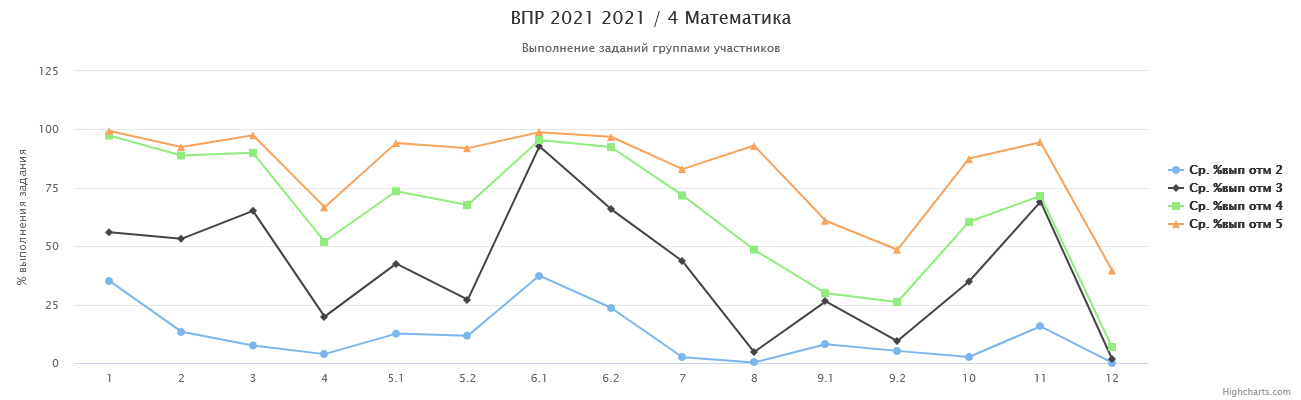 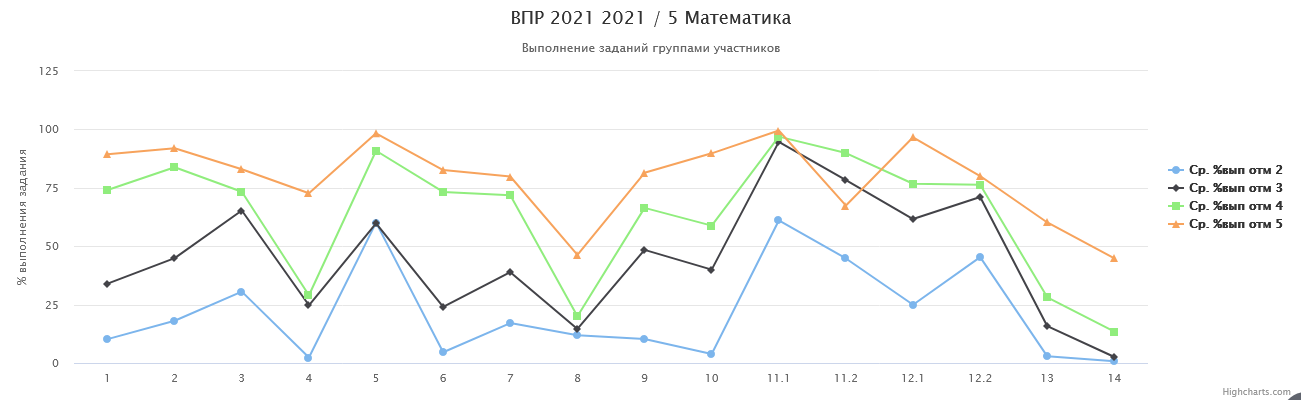 РУССКИЙ ЯЗЫК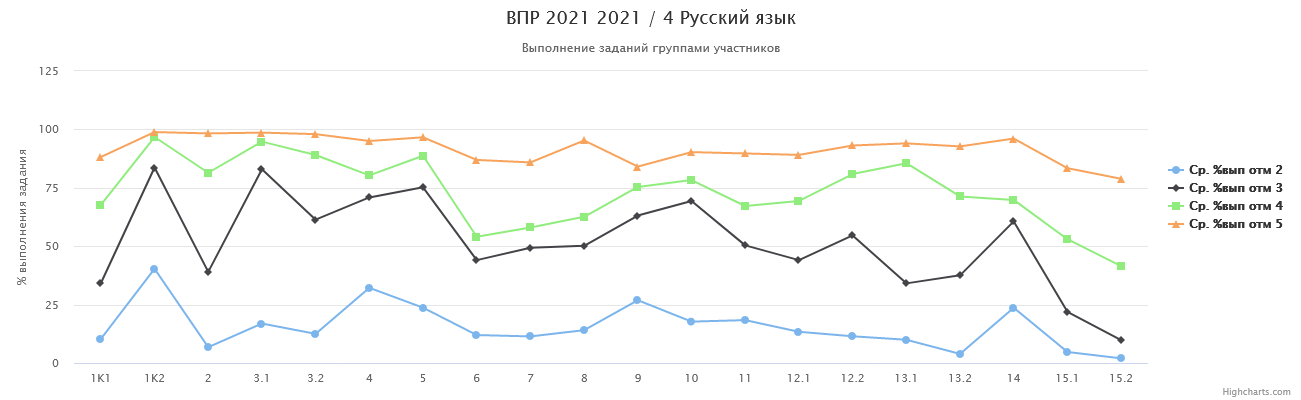 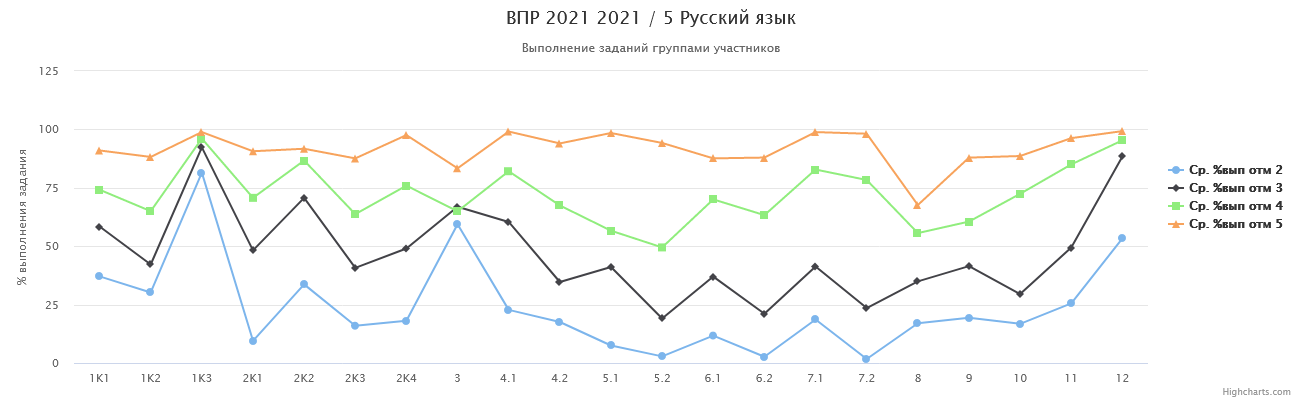 По представленным на рисунке данным представлена информация о выполнения тех или иных заданий работы. Результаты учащихся в заданиях 4 класса по математике (6.1 и 11) с разными отметками по математике в 4 классе оказались практически одинаковыми. Подобная ситуация просматривается по русс кому языку в 4 классах. Такой разброс результатов может говорить о необъективности результатов работы на этапе ее проведения или проверки. Шаг 7. Краткое резюме в виде обобщенных выводов В качестве результата проведенного анализа на основании представленных на предыдущих шагах выводов школа прилагает комплекс мер («дорожную карту») на текущий учебный год по повышению объективности проведения и проверки работ учащихся и по ликвидации допущенных обучающимися типичных ошибок при выполнении заданий ВПР.План мероприятий (дорожная карта)по повышению объективности оценки образовательных результатов при проведении ВПР в 2022 годуЗадачи:создание условий (организационных, кадровых, психолого-педагогических, информационно-методических) для проведения ВПР и обеспечение динамики образовательных результатов в рамках ВПР в 2022 году;обеспечение объективности образовательных результатов в рамках ВПР в 2022 году;профилактическая работа по предупреждению необъективности результатов при проведении ВПР в 2022 году;формирование у участников образовательных отношений позитивного отношения к объективности образовательных результатов.Предмет4 класс5 класс6 класс7 класс8 класс11 классПредметчел./% от общего числа учащихсячел./% от общего числа учащихсячел./% от общего числа учащихсячел./% от общего числа учащихсячел./% от общего числа учащихсячел./% от общего числа учащихсяРусский язык87%92%78%86%82%–Математика90%92%89%84%91%–Группы участниковКол-во ООКол-во участников2345Вся выборка2988511910205,4828,5946,3119,62Хабаровский край265101798,3229,2643,7918,64Ульчский муниципальный район1613412,6928,3638,8120,15МБОУ СОШ п.Де-Кастри37018,9232,4348,65Группы участниковКол-во ООКол-во участников2345Вся выборка35526144773313,7938,8734,5112,84Хабаровский край3301304823,4640,1828,028,34Ульчский муниципальный район1520435,2933,3320,5910,78МБОУ СОШ п.Де-Кастри3013,3343,333013,33КлассДоля учащихся, понизивших результат(Отметка < Отметка по журналу)Доля учащихся, подтвердивших результат(Отметка = Отметке по журналу)Доля учащихся, повысивших результат(Отметка > Отметка по журналу)Русский языкРусский языкРусский языкРусский язык4 0%65%35%527%60%13%МатематикаМатематикаМатематикаМатематика45%53%42%568%27%14%№ п/пНаименование мероприятияСрокреализацииОтветственныйисполнительОжидаемыерезультаты1. Нормативно-правовое обеспечение1. Нормативно-правовое обеспечение1. Нормативно-правовое обеспечение1. Нормативно-правовое обеспечение1. Нормативно-правовое обеспечение1.1.Разработка плана мероприя- тий по повышению объективности оценки образовательных результатов на основе ВПР школыАдминистра- ция школыОбеспечение	объективности оценки образовательных результатов		припроведении ВПР1.2.Издание приказа об организации, подготовке и проведении апробации ВПР, ВПР в штатном режиме по соответствующим	учебным  предметам.В соот- ветствии с графиком проведе- ния ВПРАдминистра- ция школыНаличие	норма- тивных актов1.3.Информационно- разъяснительная		работа	со всеми участниками образовательных		отношений по процедуре проведения ВПР,      структуре содержанию проверочных	работ,	системе оценивания ВПР, структуре  и	содержанию	проведенияработ, системе  оцениванияДо начала проведе- ния ВПРАдминистра- ция школыФормирование	у участников образо вательных отношений	позитивного отношений к объективной	оценке образовательных результатов2. Организационное обеспечение подготовки к проведению ВПР в 2022 году2. Организационное обеспечение подготовки к проведению ВПР в 2022 году2. Организационное обеспечение подготовки к проведению ВПР в 2022 году2. Организационное обеспечение подготовки к проведению ВПР в 2022 году2. Организационное обеспечение подготовки к проведению ВПР в 2022 году2.1.Разработка и коррекция плана работы по повышению качества образования на основе анализа результатов ВПР-2021 вшколев течение годаЗаместитель директора по УВРВысоцкая И.В.Повышение объек- тивности	оценки образовательных результатов		припроведении ВПР2.2.Рассмотрение	и	отработка  решений демоверсий ВПР входе урокаВ течение годаУчителя- предметникиПовышение	каче- ства образования2.3.Отработка на дополнительных, индивидуальных занятиях заданий, вызвавших наибольшее затруднение, выявленных в ходе контрольной работыВ течение годаУчителя- предметникиПовышение	каче-ства образования2.4.Проведение контроля знаний обучающихся по основным разделам учебного материалаСентябрь, декабрь, майУчителя- предметникиОбеспечение каче ства образования, объективности оценки знаний ученика2.5.Использование на уроках различных видов опроса (устный, письменный, индивидуальный и т.д.) для объективности	результата. Включить метод работы над ошибками методом самопроверки с комментированиемВ течение годаУчителя- предметникиОбеспечение объ- ективности оценки знаний ученика2.6.Контроль	выполнения	до- машних заданийЕжеднев- ноУчителя- предметникиОбеспечение	объ- ективности оценкизнаний ученика2.7.Ведение мониторинга для сравнения результатов, пока- занных каждым учеником во время любой проверочнойработыВ течение годаУчителя- предметникиОбеспечение объ- ективности оценки знаний ученика2.8.Организация на школьном уровне контроля соблюдения всех положений и регламентов, определяющих порядок проведения текущего контроля успеваемости и про-межуточной аттестации обу- чающихсяПостоян- ноАдминистра- ция школыПовышение объек- тивности	оценки образовательных результатов			при проведении		ВПР, объективности проведения ВПР2.9Работа по формированию у обучающихся функциональной грамотностиВ течение годаУчителя-предметникиПовышение качества образования2.10.Анализ результатов ВПР в 2022 году. Сравнительный анализ результатов ВПР за 2020-2021 и 2021-2022 учебный годАвгуст 2022Заместитель директора по УВРВысоцкая И.В., руководители ШМОМониторинг ре- зультатов проведе- ния	процедуроценки качества образования (ВПР) на муниципальноми школьном уровне3. Меры по повышению объективности проведения независимыхоценочных процедур (ВПР)3. Меры по повышению объективности проведения независимыхоценочных процедур (ВПР)3. Меры по повышению объективности проведения независимыхоценочных процедур (ВПР)3. Меры по повышению объективности проведения независимыхоценочных процедур (ВПР)3. Меры по повышению объективности проведения независимыхоценочных процедур (ВПР)3.1.Оказание методической помощи учителям по вопросам подготовки и проведения ВПРПо мере необхобходимостиЗаместитель директора по УВРВысоцкая И.В., руководители ШМОПовышение методического уровня педагогов3.2.Индивидуальное информирование и консультирование по вопросам, связанным с организацией и проведениемВПРПо мере необхо димостиЗаместитель директора по УВРВысоцкая И.В.,Повышение методического уровня педагогов